COMMONWEALTH OF VIRGINIA VIRGINIA DEPARTMENT OF ENERGY MINED LAND REPURPOSING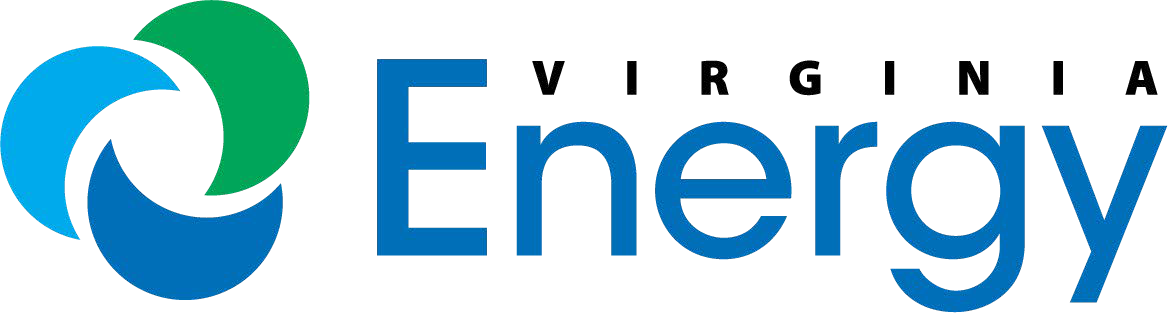 3405 MOUNTAIN EMPIRE ROAD; BIG STONE GAP, VA 24219 	TELEPHONE: (276) 523-8100	PRE-BLAST SURVEYCOMPANYPermit No.OCCUPANTEnter “O” for owned, or “R” for rentedEnter “O” for owned, or “R” for rentedADDRESSTown/CityCountySTRUCTURE - General InformationSTRUCTURE - General InformationSTRUCTURE - General InformationSTRUCTURE - General InformationEnter “A” for private residence, “B” for public building, or “C” for commercial buildingEnter “A” for private residence, “B” for public building, or “C” for commercial buildingEnter “A” for private residence, “B” for public building, or “C” for commercial buildingDistance from Permit (feet)Approximate Age of Structure (years)Construction TypeType of FoundationIndicate whether the structure is on bedrock (specify type of material)and/or fill (indicate varying soil type), and provide any additional observations relating to the nature of the ground.Indicate whether the structure is on bedrock (specify type of material)and/or fill (indicate varying soil type), and provide any additional observations relating to the nature of the ground.Does surface water flow towards or away from the structure?Does surface water flow towards or away from the structure?STRUCTURE CONDITIONSTRUCTURE CONDITIONIndicate whether there are any leaks, cracks, areas of condensation; and any noticeable defects or damage to the roof, chimney, guttering, foundation, plumbing, basement floor, or other areas of the structure. (be specific for each item). Provide a detailed description of the existing condition, including utilities. Attach relevant photographs, if available.Indicate whether there are any leaks, cracks, areas of condensation; and any noticeable defects or damage to the roof, chimney, guttering, foundation, plumbing, basement floor, or other areas of the structure. (be specific for each item). Provide a detailed description of the existing condition, including utilities. Attach relevant photographs, if available.ExteriorExteriorInteriorInteriorDescribe any areas with broken or cracked glass.WATER SUPPLYWATER SUPPLYWATER SUPPLYWATER SUPPLYWATER SUPPLYType of water supply source(s)Indicate the length of time (years) each source has been in use & which is the primary source.Indicate the length of time (years) each source has been in use & which is the primary source.Distance (feet) & direction of permit in relation to water supply.Distance (feet) & direction of permit in relation to water supply.Distance (feet) & direction of permit in relation to water supply.Indicate whether the water user requested an analysis of the water supply, and attach a copy of the analysis(es) report.Indicate whether the water user requested an analysis of the water supply, and attach a copy of the analysis(es) report.Indicate whether the water user requested an analysis of the water supply, and attach a copy of the analysis(es) report.Indicate whether the water user requested an analysis of the water supply, and attach a copy of the analysis(es) report.Water Analysis conducted byOUT-BUILDING(s)OUT-BUILDING(s)Approximate Age of each Out- Building Structure (years)Current Use of each Structure and how it was built (i.e. construction material used)Describe the current condition of each Out-BuildingPRE-BLAST SURVEYPRE-BLAST SURVEYPRE-BLAST SURVEYPRE-BLAST SURVEYSurvey Company NameDate(s) Survey ConductedAddressBusiness Phone No.Name of Person (s) who conducted surveyCERTIFICATION OF SERVICE OF PRE-BLAST SURVEYCERTIFICATION OF SERVICE OF PRE-BLAST SURVEYCERTIFICATION OF SERVICE OF PRE-BLAST SURVEYCERTIFICATION OF SERVICE OF PRE-BLAST SURVEYI certify that a copy of this report has been received by the person who requested the Pre-Blast survey.I certify that a copy of this report has been received by the person who requested the Pre-Blast survey.I certify that a copy of this report has been received by the person who requested the Pre-Blast survey.I certify that a copy of this report has been received by the person who requested the Pre-Blast survey.Name and Title of Permittee’s Authorized RepresentativeSignature:Date: